BULLETIN D’INSCRIPTIONJe souhaite adhérer à l'Association des internes et Chefs de clinique  du C.H.R.U De Besançon (tout contrat signé l'est pour une durée minimum d'un an) Joindre  RIB IBAN pour le prélèvement  fait par le syndicat pour la déduction d’impôt = 66%. Contrat 15€uros / mois Adhésion asso + RCP  carte médicaleet bénéficier des offres exclusives nos partenaires  conçues et négociéesspécialement pour les internesAssociation des Internes : contact.aicb@gmail.comou 03 81 66 88 60   FICHE RENSEIGNEMENTS :Nom & Prénom			________________________________________________Date de naissance		____________________________________________________Lieu de Naissance		____________________________________________________Adresse / C.P / Ville	             ____________________________________________________				____________________________________________________Téléphone			__________/__________/__________/__________/__________E.mail (lisible SVP)		____________________________________________________SPECIALITE      			____________________________________________________**Conditions  d’adhésionLe paiement a lieu par prélèvement automatique sur le compte bancaire chaque mois. Vous vous engagez pour 1an.L’adhésion n’a lieu qu’une seule fois pour toute la durée de l’internat. Elle sera donc reconduite de manière automatique chaque semestre jusqu’à la fin des 4 ou 5 années d’internat.L’adhésion peut-être suspendue pour une durée choisie (inter-CHU, dispo) ou de manière définitive à tout moment. L’interne doit dans ce cas en faire la demande écrite ou par mail , auprès du secrétariat de l’association ; mais n’oubliez pas qu’en arrêtant votre adhésion, vous n’êtes plus couvert en terme d’assurance.Il vous faudra faire le nécessaire pour réadhérer quand vous le souhaiterez.Je m’oppose à recevoir les mails de la part de l’AICBMANDAT DE PRELEVEMENT SEPA:En signant ce formulaire de mandat, vous autorisez le syndicat des Chefs de clinique et des internes de spécialités à envoyer instructions à votre banque pour débiter votre compte.En cas de litige sur mon compte, je pourrai en faire suspendre l'exécution par simple demande à l'Etablissement teneur de mon compte. Je réglerai le différend directement avec le créancier.MERCI DE JOINDRE LE RIB A L’INSCRIPTIONMandat de prélèvement SEPA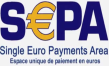 Mandat de prélèvement SEPAEn signant ce formulaire de mandat, vous En signant ce formulaire de mandat, vous En signant ce formulaire de mandat, vous En signant ce formulaire de mandat, vous En signant ce formulaire de mandat, vous autorisez (A) SYNDICAT DES CHEFS  CLINIQUE ET INTERNESautorisez (A) SYNDICAT DES CHEFS  CLINIQUE ET INTERNESautorisez (A) SYNDICAT DES CHEFS  CLINIQUE ET INTERNESautorisez (A) SYNDICAT DES CHEFS  CLINIQUE ET INTERNESautorisez (A) SYNDICAT DES CHEFS  CLINIQUE ET INTERNESMandat de prélèvement SEPAMandat de prélèvement SEPAà envoyer des instructions à votre banque pour débiter votre compte, et (B) votre banque à débiter votre compte conformément aux instructions deà envoyer des instructions à votre banque pour débiter votre compte, et (B) votre banque à débiter votre compte conformément aux instructions deà envoyer des instructions à votre banque pour débiter votre compte, et (B) votre banque à débiter votre compte conformément aux instructions deà envoyer des instructions à votre banque pour débiter votre compte, et (B) votre banque à débiter votre compte conformément aux instructions deà envoyer des instructions à votre banque pour débiter votre compte, et (B) votre banque à débiter votre compte conformément aux instructions deà envoyer des instructions à votre banque pour débiter votre compte, et (B) votre banque à débiter votre compte conformément aux instructions deà envoyer des instructions à votre banque pour débiter votre compte, et (B) votre banque à débiter votre compte conformément aux instructions deà envoyer des instructions à votre banque pour débiter votre compte, et (B) votre banque à débiter votre compte conformément aux instructions deà envoyer des instructions à votre banque pour débiter votre compte, et (B) votre banque à débiter votre compte conformément aux instructions deà envoyer des instructions à votre banque pour débiter votre compte, et (B) votre banque à débiter votre compte conformément aux instructions deMandat de prélèvement SEPAMandat de prélèvement SEPASYNDICAT DES CHEFS CLINIQUE ET INTERNESSYNDICAT DES CHEFS CLINIQUE ET INTERNESSYNDICAT DES CHEFS CLINIQUE ET INTERNESSYNDICAT DES CHEFS CLINIQUE ET INTERNESSYNDICAT DES CHEFS CLINIQUE ET INTERNESSYNDICAT DES CHEFS CLINIQUE ET INTERNESMandat de prélèvement SEPAMandat de prélèvement SEPAVous bénéficiez du droit d'être remboursé par votre banque suivant les conditions décrites dans la convention que vous avez passée avec elle. Une demande de  remboursement doit être présentée dans les 8 semaines suivant la date de débit de votre compte pour un prélèvement autorisé. Vous bénéficiez du droit d'être remboursé par votre banque suivant les conditions décrites dans la convention que vous avez passée avec elle. Une demande de  remboursement doit être présentée dans les 8 semaines suivant la date de débit de votre compte pour un prélèvement autorisé. Vous bénéficiez du droit d'être remboursé par votre banque suivant les conditions décrites dans la convention que vous avez passée avec elle. Une demande de  remboursement doit être présentée dans les 8 semaines suivant la date de débit de votre compte pour un prélèvement autorisé. Vous bénéficiez du droit d'être remboursé par votre banque suivant les conditions décrites dans la convention que vous avez passée avec elle. Une demande de  remboursement doit être présentée dans les 8 semaines suivant la date de débit de votre compte pour un prélèvement autorisé. Vous bénéficiez du droit d'être remboursé par votre banque suivant les conditions décrites dans la convention que vous avez passée avec elle. Une demande de  remboursement doit être présentée dans les 8 semaines suivant la date de débit de votre compte pour un prélèvement autorisé. Vous bénéficiez du droit d'être remboursé par votre banque suivant les conditions décrites dans la convention que vous avez passée avec elle. Une demande de  remboursement doit être présentée dans les 8 semaines suivant la date de débit de votre compte pour un prélèvement autorisé. Vous bénéficiez du droit d'être remboursé par votre banque suivant les conditions décrites dans la convention que vous avez passée avec elle. Une demande de  remboursement doit être présentée dans les 8 semaines suivant la date de débit de votre compte pour un prélèvement autorisé. Vous bénéficiez du droit d'être remboursé par votre banque suivant les conditions décrites dans la convention que vous avez passée avec elle. Une demande de  remboursement doit être présentée dans les 8 semaines suivant la date de débit de votre compte pour un prélèvement autorisé. Vous bénéficiez du droit d'être remboursé par votre banque suivant les conditions décrites dans la convention que vous avez passée avec elle. Une demande de  remboursement doit être présentée dans les 8 semaines suivant la date de débit de votre compte pour un prélèvement autorisé. Vous bénéficiez du droit d'être remboursé par votre banque suivant les conditions décrites dans la convention que vous avez passée avec elle. Une demande de  remboursement doit être présentée dans les 8 semaines suivant la date de débit de votre compte pour un prélèvement autorisé. Référence unique du mandat :Référence unique du mandat :Référence unique du mandat :Référence unique du mandat :Identifiant créancier SEPA :Identifiant créancier SEPA :Identifiant créancier SEPA :546347546347546347Débiteur :Débiteur :Débiteur :Débiteur :Débiteur :Débiteur :Débiteur :Créancier :Créancier :Créancier :Créancier :Créancier :Créancier :Votre NomNomSYNDICAT DES CHEFS CLINIQUE ET INTERNESSYNDICAT DES CHEFS CLINIQUE ET INTERNESSYNDICAT DES CHEFS CLINIQUE ET INTERNESSYNDICAT DES CHEFS CLINIQUE ET INTERNESSYNDICAT DES CHEFS CLINIQUE ET INTERNESVotre AdresseAdresseCHU JEAN MINJOZ 3 BD FLEMINGCHU JEAN MINJOZ 3 BD FLEMINGCHU JEAN MINJOZ 3 BD FLEMINGCHU JEAN MINJOZ 3 BD FLEMINGCHU JEAN MINJOZ 3 BD FLEMINGCode postalVilleVilleCode postal25000VilleVilleBESANCONBESANCONIBANBICPaiement :Paiement :Paiement :Paiement :Paiement :Paiement :Paiement :Paiement :Paiement :XXXRécurrent/RépétitifRécurrent/RépétitifRécurrent/RépétitifRécurrent/RépétitifRécurrent/RépétitifRécurrent/RépétitifRécurrent/RépétitifRécurrent/RépétitifRécurrent/RépétitifRécurrent/RépétitifRécurrent/RépétitifRécurrent/RépétitifPonctuelPonctuelPonctuelPonctuelPonctuelPonctuelPonctuelTiers débiteurTiers créancierTiers créancierTiers créancierTiers créancierTiers créancierTiers créancierTiers créancierTiers créancierTiers créancierTiers créancierA :Le :Le :Le :Le :Le :Signature :Signature :Signature :Signature :Signature :Signature :Signature :Signature :Signature :Signature :Signature :Signature :Signature :Signature :Signature :Signature :Signature :Signature :Signature :Signature :Signature :Signature :Signature :Signature :Signature :Signature :Signature :Signature :Signature :Nota : Vos droits concernant le présent mandat sont expliqués dans un document que vous pouvez obtenir auprès de votre banque.Veuillez compléter tous les champs du mandat.Nota : Vos droits concernant le présent mandat sont expliqués dans un document que vous pouvez obtenir auprès de votre banque.Veuillez compléter tous les champs du mandat.Nota : Vos droits concernant le présent mandat sont expliqués dans un document que vous pouvez obtenir auprès de votre banque.Veuillez compléter tous les champs du mandat.Nota : Vos droits concernant le présent mandat sont expliqués dans un document que vous pouvez obtenir auprès de votre banque.Veuillez compléter tous les champs du mandat.Nota : Vos droits concernant le présent mandat sont expliqués dans un document que vous pouvez obtenir auprès de votre banque.Veuillez compléter tous les champs du mandat.Nota : Vos droits concernant le présent mandat sont expliqués dans un document que vous pouvez obtenir auprès de votre banque.Veuillez compléter tous les champs du mandat.Nota : Vos droits concernant le présent mandat sont expliqués dans un document que vous pouvez obtenir auprès de votre banque.Veuillez compléter tous les champs du mandat.Nota : Vos droits concernant le présent mandat sont expliqués dans un document que vous pouvez obtenir auprès de votre banque.Veuillez compléter tous les champs du mandat.Nota : Vos droits concernant le présent mandat sont expliqués dans un document que vous pouvez obtenir auprès de votre banque.Veuillez compléter tous les champs du mandat.Nota : Vos droits concernant le présent mandat sont expliqués dans un document que vous pouvez obtenir auprès de votre banque.Veuillez compléter tous les champs du mandat.Nota : Vos droits concernant le présent mandat sont expliqués dans un document que vous pouvez obtenir auprès de votre banque.Veuillez compléter tous les champs du mandat.Nota : Vos droits concernant le présent mandat sont expliqués dans un document que vous pouvez obtenir auprès de votre banque.Veuillez compléter tous les champs du mandat.Nota : Vos droits concernant le présent mandat sont expliqués dans un document que vous pouvez obtenir auprès de votre banque.Veuillez compléter tous les champs du mandat.Nota : Vos droits concernant le présent mandat sont expliqués dans un document que vous pouvez obtenir auprès de votre banque.Veuillez compléter tous les champs du mandat.Nota : Vos droits concernant le présent mandat sont expliqués dans un document que vous pouvez obtenir auprès de votre banque.Veuillez compléter tous les champs du mandat.Nota : Vos droits concernant le présent mandat sont expliqués dans un document que vous pouvez obtenir auprès de votre banque.Veuillez compléter tous les champs du mandat.Nota : Vos droits concernant le présent mandat sont expliqués dans un document que vous pouvez obtenir auprès de votre banque.Veuillez compléter tous les champs du mandat.Nota : Vos droits concernant le présent mandat sont expliqués dans un document que vous pouvez obtenir auprès de votre banque.Veuillez compléter tous les champs du mandat.Nota : Vos droits concernant le présent mandat sont expliqués dans un document que vous pouvez obtenir auprès de votre banque.Veuillez compléter tous les champs du mandat.Nota : Vos droits concernant le présent mandat sont expliqués dans un document que vous pouvez obtenir auprès de votre banque.Veuillez compléter tous les champs du mandat.Nota : Vos droits concernant le présent mandat sont expliqués dans un document que vous pouvez obtenir auprès de votre banque.Veuillez compléter tous les champs du mandat.Nota : Vos droits concernant le présent mandat sont expliqués dans un document que vous pouvez obtenir auprès de votre banque.Veuillez compléter tous les champs du mandat.Nota : Vos droits concernant le présent mandat sont expliqués dans un document que vous pouvez obtenir auprès de votre banque.Veuillez compléter tous les champs du mandat.Nota : Vos droits concernant le présent mandat sont expliqués dans un document que vous pouvez obtenir auprès de votre banque.Veuillez compléter tous les champs du mandat.Nota : Vos droits concernant le présent mandat sont expliqués dans un document que vous pouvez obtenir auprès de votre banque.Veuillez compléter tous les champs du mandat.Nota : Vos droits concernant le présent mandat sont expliqués dans un document que vous pouvez obtenir auprès de votre banque.Veuillez compléter tous les champs du mandat.Nota : Vos droits concernant le présent mandat sont expliqués dans un document que vous pouvez obtenir auprès de votre banque.Veuillez compléter tous les champs du mandat.Nota : Vos droits concernant le présent mandat sont expliqués dans un document que vous pouvez obtenir auprès de votre banque.Veuillez compléter tous les champs du mandat.Nota : Vos droits concernant le présent mandat sont expliqués dans un document que vous pouvez obtenir auprès de votre banque.Veuillez compléter tous les champs du mandat.Nota : Vos droits concernant le présent mandat sont expliqués dans un document que vous pouvez obtenir auprès de votre banque.Veuillez compléter tous les champs du mandat.Nota : Vos droits concernant le présent mandat sont expliqués dans un document que vous pouvez obtenir auprès de votre banque.Veuillez compléter tous les champs du mandat.Nota : Vos droits concernant le présent mandat sont expliqués dans un document que vous pouvez obtenir auprès de votre banque.Veuillez compléter tous les champs du mandat.Nota : Vos droits concernant le présent mandat sont expliqués dans un document que vous pouvez obtenir auprès de votre banque.Veuillez compléter tous les champs du mandat.Les informations contenues dans le présent mandat sont destinées à n’être utilisées par le créancier que pour la gestion de sa relation avec son client. Elles pourront donner lieu à l’exercice par ce dernier de ses droits d’oppositions, d’accès et de rectification prévus aux articles 38 et suivants de la loi N°78-17 du 6 janvier 1978 relative à l’informatique, aux fichiers et aux libertés.Les informations contenues dans le présent mandat sont destinées à n’être utilisées par le créancier que pour la gestion de sa relation avec son client. Elles pourront donner lieu à l’exercice par ce dernier de ses droits d’oppositions, d’accès et de rectification prévus aux articles 38 et suivants de la loi N°78-17 du 6 janvier 1978 relative à l’informatique, aux fichiers et aux libertés.Les informations contenues dans le présent mandat sont destinées à n’être utilisées par le créancier que pour la gestion de sa relation avec son client. Elles pourront donner lieu à l’exercice par ce dernier de ses droits d’oppositions, d’accès et de rectification prévus aux articles 38 et suivants de la loi N°78-17 du 6 janvier 1978 relative à l’informatique, aux fichiers et aux libertés.Les informations contenues dans le présent mandat sont destinées à n’être utilisées par le créancier que pour la gestion de sa relation avec son client. Elles pourront donner lieu à l’exercice par ce dernier de ses droits d’oppositions, d’accès et de rectification prévus aux articles 38 et suivants de la loi N°78-17 du 6 janvier 1978 relative à l’informatique, aux fichiers et aux libertés.Les informations contenues dans le présent mandat sont destinées à n’être utilisées par le créancier que pour la gestion de sa relation avec son client. Elles pourront donner lieu à l’exercice par ce dernier de ses droits d’oppositions, d’accès et de rectification prévus aux articles 38 et suivants de la loi N°78-17 du 6 janvier 1978 relative à l’informatique, aux fichiers et aux libertés.Les informations contenues dans le présent mandat sont destinées à n’être utilisées par le créancier que pour la gestion de sa relation avec son client. Elles pourront donner lieu à l’exercice par ce dernier de ses droits d’oppositions, d’accès et de rectification prévus aux articles 38 et suivants de la loi N°78-17 du 6 janvier 1978 relative à l’informatique, aux fichiers et aux libertés.Les informations contenues dans le présent mandat sont destinées à n’être utilisées par le créancier que pour la gestion de sa relation avec son client. Elles pourront donner lieu à l’exercice par ce dernier de ses droits d’oppositions, d’accès et de rectification prévus aux articles 38 et suivants de la loi N°78-17 du 6 janvier 1978 relative à l’informatique, aux fichiers et aux libertés.Les informations contenues dans le présent mandat sont destinées à n’être utilisées par le créancier que pour la gestion de sa relation avec son client. Elles pourront donner lieu à l’exercice par ce dernier de ses droits d’oppositions, d’accès et de rectification prévus aux articles 38 et suivants de la loi N°78-17 du 6 janvier 1978 relative à l’informatique, aux fichiers et aux libertés.Les informations contenues dans le présent mandat sont destinées à n’être utilisées par le créancier que pour la gestion de sa relation avec son client. Elles pourront donner lieu à l’exercice par ce dernier de ses droits d’oppositions, d’accès et de rectification prévus aux articles 38 et suivants de la loi N°78-17 du 6 janvier 1978 relative à l’informatique, aux fichiers et aux libertés.Les informations contenues dans le présent mandat sont destinées à n’être utilisées par le créancier que pour la gestion de sa relation avec son client. Elles pourront donner lieu à l’exercice par ce dernier de ses droits d’oppositions, d’accès et de rectification prévus aux articles 38 et suivants de la loi N°78-17 du 6 janvier 1978 relative à l’informatique, aux fichiers et aux libertés.Les informations contenues dans le présent mandat sont destinées à n’être utilisées par le créancier que pour la gestion de sa relation avec son client. Elles pourront donner lieu à l’exercice par ce dernier de ses droits d’oppositions, d’accès et de rectification prévus aux articles 38 et suivants de la loi N°78-17 du 6 janvier 1978 relative à l’informatique, aux fichiers et aux libertés.Les informations contenues dans le présent mandat sont destinées à n’être utilisées par le créancier que pour la gestion de sa relation avec son client. Elles pourront donner lieu à l’exercice par ce dernier de ses droits d’oppositions, d’accès et de rectification prévus aux articles 38 et suivants de la loi N°78-17 du 6 janvier 1978 relative à l’informatique, aux fichiers et aux libertés.Les informations contenues dans le présent mandat sont destinées à n’être utilisées par le créancier que pour la gestion de sa relation avec son client. Elles pourront donner lieu à l’exercice par ce dernier de ses droits d’oppositions, d’accès et de rectification prévus aux articles 38 et suivants de la loi N°78-17 du 6 janvier 1978 relative à l’informatique, aux fichiers et aux libertés.Les informations contenues dans le présent mandat sont destinées à n’être utilisées par le créancier que pour la gestion de sa relation avec son client. Elles pourront donner lieu à l’exercice par ce dernier de ses droits d’oppositions, d’accès et de rectification prévus aux articles 38 et suivants de la loi N°78-17 du 6 janvier 1978 relative à l’informatique, aux fichiers et aux libertés.Les informations contenues dans le présent mandat sont destinées à n’être utilisées par le créancier que pour la gestion de sa relation avec son client. Elles pourront donner lieu à l’exercice par ce dernier de ses droits d’oppositions, d’accès et de rectification prévus aux articles 38 et suivants de la loi N°78-17 du 6 janvier 1978 relative à l’informatique, aux fichiers et aux libertés.Les informations contenues dans le présent mandat sont destinées à n’être utilisées par le créancier que pour la gestion de sa relation avec son client. Elles pourront donner lieu à l’exercice par ce dernier de ses droits d’oppositions, d’accès et de rectification prévus aux articles 38 et suivants de la loi N°78-17 du 6 janvier 1978 relative à l’informatique, aux fichiers et aux libertés.Les informations contenues dans le présent mandat sont destinées à n’être utilisées par le créancier que pour la gestion de sa relation avec son client. Elles pourront donner lieu à l’exercice par ce dernier de ses droits d’oppositions, d’accès et de rectification prévus aux articles 38 et suivants de la loi N°78-17 du 6 janvier 1978 relative à l’informatique, aux fichiers et aux libertés.Les informations contenues dans le présent mandat sont destinées à n’être utilisées par le créancier que pour la gestion de sa relation avec son client. Elles pourront donner lieu à l’exercice par ce dernier de ses droits d’oppositions, d’accès et de rectification prévus aux articles 38 et suivants de la loi N°78-17 du 6 janvier 1978 relative à l’informatique, aux fichiers et aux libertés.Les informations contenues dans le présent mandat sont destinées à n’être utilisées par le créancier que pour la gestion de sa relation avec son client. Elles pourront donner lieu à l’exercice par ce dernier de ses droits d’oppositions, d’accès et de rectification prévus aux articles 38 et suivants de la loi N°78-17 du 6 janvier 1978 relative à l’informatique, aux fichiers et aux libertés.Les informations contenues dans le présent mandat sont destinées à n’être utilisées par le créancier que pour la gestion de sa relation avec son client. Elles pourront donner lieu à l’exercice par ce dernier de ses droits d’oppositions, d’accès et de rectification prévus aux articles 38 et suivants de la loi N°78-17 du 6 janvier 1978 relative à l’informatique, aux fichiers et aux libertés.Les informations contenues dans le présent mandat sont destinées à n’être utilisées par le créancier que pour la gestion de sa relation avec son client. Elles pourront donner lieu à l’exercice par ce dernier de ses droits d’oppositions, d’accès et de rectification prévus aux articles 38 et suivants de la loi N°78-17 du 6 janvier 1978 relative à l’informatique, aux fichiers et aux libertés.Les informations contenues dans le présent mandat sont destinées à n’être utilisées par le créancier que pour la gestion de sa relation avec son client. Elles pourront donner lieu à l’exercice par ce dernier de ses droits d’oppositions, d’accès et de rectification prévus aux articles 38 et suivants de la loi N°78-17 du 6 janvier 1978 relative à l’informatique, aux fichiers et aux libertés.Les informations contenues dans le présent mandat sont destinées à n’être utilisées par le créancier que pour la gestion de sa relation avec son client. Elles pourront donner lieu à l’exercice par ce dernier de ses droits d’oppositions, d’accès et de rectification prévus aux articles 38 et suivants de la loi N°78-17 du 6 janvier 1978 relative à l’informatique, aux fichiers et aux libertés.Les informations contenues dans le présent mandat sont destinées à n’être utilisées par le créancier que pour la gestion de sa relation avec son client. Elles pourront donner lieu à l’exercice par ce dernier de ses droits d’oppositions, d’accès et de rectification prévus aux articles 38 et suivants de la loi N°78-17 du 6 janvier 1978 relative à l’informatique, aux fichiers et aux libertés.Les informations contenues dans le présent mandat sont destinées à n’être utilisées par le créancier que pour la gestion de sa relation avec son client. Elles pourront donner lieu à l’exercice par ce dernier de ses droits d’oppositions, d’accès et de rectification prévus aux articles 38 et suivants de la loi N°78-17 du 6 janvier 1978 relative à l’informatique, aux fichiers et aux libertés.Les informations contenues dans le présent mandat sont destinées à n’être utilisées par le créancier que pour la gestion de sa relation avec son client. Elles pourront donner lieu à l’exercice par ce dernier de ses droits d’oppositions, d’accès et de rectification prévus aux articles 38 et suivants de la loi N°78-17 du 6 janvier 1978 relative à l’informatique, aux fichiers et aux libertés.Les informations contenues dans le présent mandat sont destinées à n’être utilisées par le créancier que pour la gestion de sa relation avec son client. Elles pourront donner lieu à l’exercice par ce dernier de ses droits d’oppositions, d’accès et de rectification prévus aux articles 38 et suivants de la loi N°78-17 du 6 janvier 1978 relative à l’informatique, aux fichiers et aux libertés.Les informations contenues dans le présent mandat sont destinées à n’être utilisées par le créancier que pour la gestion de sa relation avec son client. Elles pourront donner lieu à l’exercice par ce dernier de ses droits d’oppositions, d’accès et de rectification prévus aux articles 38 et suivants de la loi N°78-17 du 6 janvier 1978 relative à l’informatique, aux fichiers et aux libertés.Les informations contenues dans le présent mandat sont destinées à n’être utilisées par le créancier que pour la gestion de sa relation avec son client. Elles pourront donner lieu à l’exercice par ce dernier de ses droits d’oppositions, d’accès et de rectification prévus aux articles 38 et suivants de la loi N°78-17 du 6 janvier 1978 relative à l’informatique, aux fichiers et aux libertés.Les informations contenues dans le présent mandat sont destinées à n’être utilisées par le créancier que pour la gestion de sa relation avec son client. Elles pourront donner lieu à l’exercice par ce dernier de ses droits d’oppositions, d’accès et de rectification prévus aux articles 38 et suivants de la loi N°78-17 du 6 janvier 1978 relative à l’informatique, aux fichiers et aux libertés.Les informations contenues dans le présent mandat sont destinées à n’être utilisées par le créancier que pour la gestion de sa relation avec son client. Elles pourront donner lieu à l’exercice par ce dernier de ses droits d’oppositions, d’accès et de rectification prévus aux articles 38 et suivants de la loi N°78-17 du 6 janvier 1978 relative à l’informatique, aux fichiers et aux libertés.Les informations contenues dans le présent mandat sont destinées à n’être utilisées par le créancier que pour la gestion de sa relation avec son client. Elles pourront donner lieu à l’exercice par ce dernier de ses droits d’oppositions, d’accès et de rectification prévus aux articles 38 et suivants de la loi N°78-17 du 6 janvier 1978 relative à l’informatique, aux fichiers et aux libertés.Les informations contenues dans le présent mandat sont destinées à n’être utilisées par le créancier que pour la gestion de sa relation avec son client. Elles pourront donner lieu à l’exercice par ce dernier de ses droits d’oppositions, d’accès et de rectification prévus aux articles 38 et suivants de la loi N°78-17 du 6 janvier 1978 relative à l’informatique, aux fichiers et aux libertés.Les informations contenues dans le présent mandat sont destinées à n’être utilisées par le créancier que pour la gestion de sa relation avec son client. Elles pourront donner lieu à l’exercice par ce dernier de ses droits d’oppositions, d’accès et de rectification prévus aux articles 38 et suivants de la loi N°78-17 du 6 janvier 1978 relative à l’informatique, aux fichiers et aux libertés.Les informations contenues dans le présent mandat sont destinées à n’être utilisées par le créancier que pour la gestion de sa relation avec son client. Elles pourront donner lieu à l’exercice par ce dernier de ses droits d’oppositions, d’accès et de rectification prévus aux articles 38 et suivants de la loi N°78-17 du 6 janvier 1978 relative à l’informatique, aux fichiers et aux libertés.Les informations contenues dans le présent mandat sont destinées à n’être utilisées par le créancier que pour la gestion de sa relation avec son client. Elles pourront donner lieu à l’exercice par ce dernier de ses droits d’oppositions, d’accès et de rectification prévus aux articles 38 et suivants de la loi N°78-17 du 6 janvier 1978 relative à l’informatique, aux fichiers et aux libertés.Les informations contenues dans le présent mandat sont destinées à n’être utilisées par le créancier que pour la gestion de sa relation avec son client. Elles pourront donner lieu à l’exercice par ce dernier de ses droits d’oppositions, d’accès et de rectification prévus aux articles 38 et suivants de la loi N°78-17 du 6 janvier 1978 relative à l’informatique, aux fichiers et aux libertés.Les informations contenues dans le présent mandat sont destinées à n’être utilisées par le créancier que pour la gestion de sa relation avec son client. Elles pourront donner lieu à l’exercice par ce dernier de ses droits d’oppositions, d’accès et de rectification prévus aux articles 38 et suivants de la loi N°78-17 du 6 janvier 1978 relative à l’informatique, aux fichiers et aux libertés.Les informations contenues dans le présent mandat sont destinées à n’être utilisées par le créancier que pour la gestion de sa relation avec son client. Elles pourront donner lieu à l’exercice par ce dernier de ses droits d’oppositions, d’accès et de rectification prévus aux articles 38 et suivants de la loi N°78-17 du 6 janvier 1978 relative à l’informatique, aux fichiers et aux libertés.Les informations contenues dans le présent mandat sont destinées à n’être utilisées par le créancier que pour la gestion de sa relation avec son client. Elles pourront donner lieu à l’exercice par ce dernier de ses droits d’oppositions, d’accès et de rectification prévus aux articles 38 et suivants de la loi N°78-17 du 6 janvier 1978 relative à l’informatique, aux fichiers et aux libertés.Les informations contenues dans le présent mandat sont destinées à n’être utilisées par le créancier que pour la gestion de sa relation avec son client. Elles pourront donner lieu à l’exercice par ce dernier de ses droits d’oppositions, d’accès et de rectification prévus aux articles 38 et suivants de la loi N°78-17 du 6 janvier 1978 relative à l’informatique, aux fichiers et aux libertés.Les informations contenues dans le présent mandat sont destinées à n’être utilisées par le créancier que pour la gestion de sa relation avec son client. Elles pourront donner lieu à l’exercice par ce dernier de ses droits d’oppositions, d’accès et de rectification prévus aux articles 38 et suivants de la loi N°78-17 du 6 janvier 1978 relative à l’informatique, aux fichiers et aux libertés.Les informations contenues dans le présent mandat sont destinées à n’être utilisées par le créancier que pour la gestion de sa relation avec son client. Elles pourront donner lieu à l’exercice par ce dernier de ses droits d’oppositions, d’accès et de rectification prévus aux articles 38 et suivants de la loi N°78-17 du 6 janvier 1978 relative à l’informatique, aux fichiers et aux libertés.Les informations contenues dans le présent mandat sont destinées à n’être utilisées par le créancier que pour la gestion de sa relation avec son client. Elles pourront donner lieu à l’exercice par ce dernier de ses droits d’oppositions, d’accès et de rectification prévus aux articles 38 et suivants de la loi N°78-17 du 6 janvier 1978 relative à l’informatique, aux fichiers et aux libertés.Les informations contenues dans le présent mandat sont destinées à n’être utilisées par le créancier que pour la gestion de sa relation avec son client. Elles pourront donner lieu à l’exercice par ce dernier de ses droits d’oppositions, d’accès et de rectification prévus aux articles 38 et suivants de la loi N°78-17 du 6 janvier 1978 relative à l’informatique, aux fichiers et aux libertés.Les informations contenues dans le présent mandat sont destinées à n’être utilisées par le créancier que pour la gestion de sa relation avec son client. Elles pourront donner lieu à l’exercice par ce dernier de ses droits d’oppositions, d’accès et de rectification prévus aux articles 38 et suivants de la loi N°78-17 du 6 janvier 1978 relative à l’informatique, aux fichiers et aux libertés.Les informations contenues dans le présent mandat sont destinées à n’être utilisées par le créancier que pour la gestion de sa relation avec son client. Elles pourront donner lieu à l’exercice par ce dernier de ses droits d’oppositions, d’accès et de rectification prévus aux articles 38 et suivants de la loi N°78-17 du 6 janvier 1978 relative à l’informatique, aux fichiers et aux libertés.Les informations contenues dans le présent mandat sont destinées à n’être utilisées par le créancier que pour la gestion de sa relation avec son client. Elles pourront donner lieu à l’exercice par ce dernier de ses droits d’oppositions, d’accès et de rectification prévus aux articles 38 et suivants de la loi N°78-17 du 6 janvier 1978 relative à l’informatique, aux fichiers et aux libertés.Les informations contenues dans le présent mandat sont destinées à n’être utilisées par le créancier que pour la gestion de sa relation avec son client. Elles pourront donner lieu à l’exercice par ce dernier de ses droits d’oppositions, d’accès et de rectification prévus aux articles 38 et suivants de la loi N°78-17 du 6 janvier 1978 relative à l’informatique, aux fichiers et aux libertés.Les informations contenues dans le présent mandat sont destinées à n’être utilisées par le créancier que pour la gestion de sa relation avec son client. Elles pourront donner lieu à l’exercice par ce dernier de ses droits d’oppositions, d’accès et de rectification prévus aux articles 38 et suivants de la loi N°78-17 du 6 janvier 1978 relative à l’informatique, aux fichiers et aux libertés.Les informations contenues dans le présent mandat sont destinées à n’être utilisées par le créancier que pour la gestion de sa relation avec son client. Elles pourront donner lieu à l’exercice par ce dernier de ses droits d’oppositions, d’accès et de rectification prévus aux articles 38 et suivants de la loi N°78-17 du 6 janvier 1978 relative à l’informatique, aux fichiers et aux libertés.Les informations contenues dans le présent mandat sont destinées à n’être utilisées par le créancier que pour la gestion de sa relation avec son client. Elles pourront donner lieu à l’exercice par ce dernier de ses droits d’oppositions, d’accès et de rectification prévus aux articles 38 et suivants de la loi N°78-17 du 6 janvier 1978 relative à l’informatique, aux fichiers et aux libertés.Les informations contenues dans le présent mandat sont destinées à n’être utilisées par le créancier que pour la gestion de sa relation avec son client. Elles pourront donner lieu à l’exercice par ce dernier de ses droits d’oppositions, d’accès et de rectification prévus aux articles 38 et suivants de la loi N°78-17 du 6 janvier 1978 relative à l’informatique, aux fichiers et aux libertés.Les informations contenues dans le présent mandat sont destinées à n’être utilisées par le créancier que pour la gestion de sa relation avec son client. Elles pourront donner lieu à l’exercice par ce dernier de ses droits d’oppositions, d’accès et de rectification prévus aux articles 38 et suivants de la loi N°78-17 du 6 janvier 1978 relative à l’informatique, aux fichiers et aux libertés.Les informations contenues dans le présent mandat sont destinées à n’être utilisées par le créancier que pour la gestion de sa relation avec son client. Elles pourront donner lieu à l’exercice par ce dernier de ses droits d’oppositions, d’accès et de rectification prévus aux articles 38 et suivants de la loi N°78-17 du 6 janvier 1978 relative à l’informatique, aux fichiers et aux libertés.Les informations contenues dans le présent mandat sont destinées à n’être utilisées par le créancier que pour la gestion de sa relation avec son client. Elles pourront donner lieu à l’exercice par ce dernier de ses droits d’oppositions, d’accès et de rectification prévus aux articles 38 et suivants de la loi N°78-17 du 6 janvier 1978 relative à l’informatique, aux fichiers et aux libertés.Les informations contenues dans le présent mandat sont destinées à n’être utilisées par le créancier que pour la gestion de sa relation avec son client. Elles pourront donner lieu à l’exercice par ce dernier de ses droits d’oppositions, d’accès et de rectification prévus aux articles 38 et suivants de la loi N°78-17 du 6 janvier 1978 relative à l’informatique, aux fichiers et aux libertés.Les informations contenues dans le présent mandat sont destinées à n’être utilisées par le créancier que pour la gestion de sa relation avec son client. Elles pourront donner lieu à l’exercice par ce dernier de ses droits d’oppositions, d’accès et de rectification prévus aux articles 38 et suivants de la loi N°78-17 du 6 janvier 1978 relative à l’informatique, aux fichiers et aux libertés.Les informations contenues dans le présent mandat sont destinées à n’être utilisées par le créancier que pour la gestion de sa relation avec son client. Elles pourront donner lieu à l’exercice par ce dernier de ses droits d’oppositions, d’accès et de rectification prévus aux articles 38 et suivants de la loi N°78-17 du 6 janvier 1978 relative à l’informatique, aux fichiers et aux libertés.Les informations contenues dans le présent mandat sont destinées à n’être utilisées par le créancier que pour la gestion de sa relation avec son client. Elles pourront donner lieu à l’exercice par ce dernier de ses droits d’oppositions, d’accès et de rectification prévus aux articles 38 et suivants de la loi N°78-17 du 6 janvier 1978 relative à l’informatique, aux fichiers et aux libertés.Les informations contenues dans le présent mandat sont destinées à n’être utilisées par le créancier que pour la gestion de sa relation avec son client. Elles pourront donner lieu à l’exercice par ce dernier de ses droits d’oppositions, d’accès et de rectification prévus aux articles 38 et suivants de la loi N°78-17 du 6 janvier 1978 relative à l’informatique, aux fichiers et aux libertés.Les informations contenues dans le présent mandat sont destinées à n’être utilisées par le créancier que pour la gestion de sa relation avec son client. Elles pourront donner lieu à l’exercice par ce dernier de ses droits d’oppositions, d’accès et de rectification prévus aux articles 38 et suivants de la loi N°78-17 du 6 janvier 1978 relative à l’informatique, aux fichiers et aux libertés.Les informations contenues dans le présent mandat sont destinées à n’être utilisées par le créancier que pour la gestion de sa relation avec son client. Elles pourront donner lieu à l’exercice par ce dernier de ses droits d’oppositions, d’accès et de rectification prévus aux articles 38 et suivants de la loi N°78-17 du 6 janvier 1978 relative à l’informatique, aux fichiers et aux libertés.